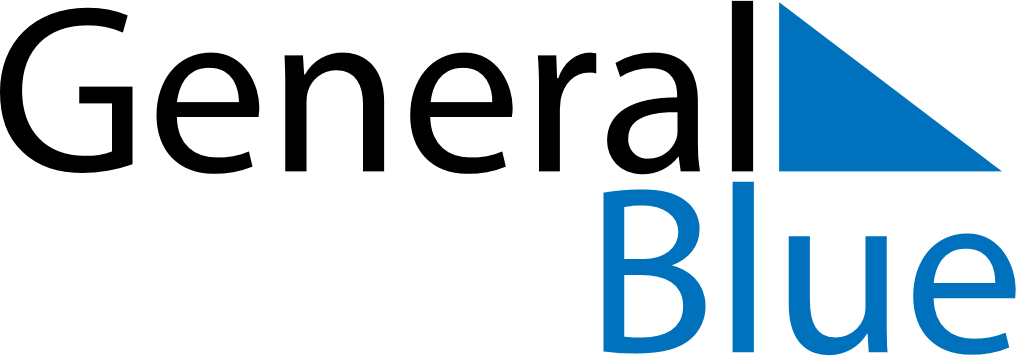 October 2021October 2021October 2021October 2021October 2021October 2021BahamasBahamasBahamasBahamasBahamasBahamasSundayMondayTuesdayWednesdayThursdayFridaySaturday12345678910111213141516National Heroes’ Day171819202122232425262728293031NOTES